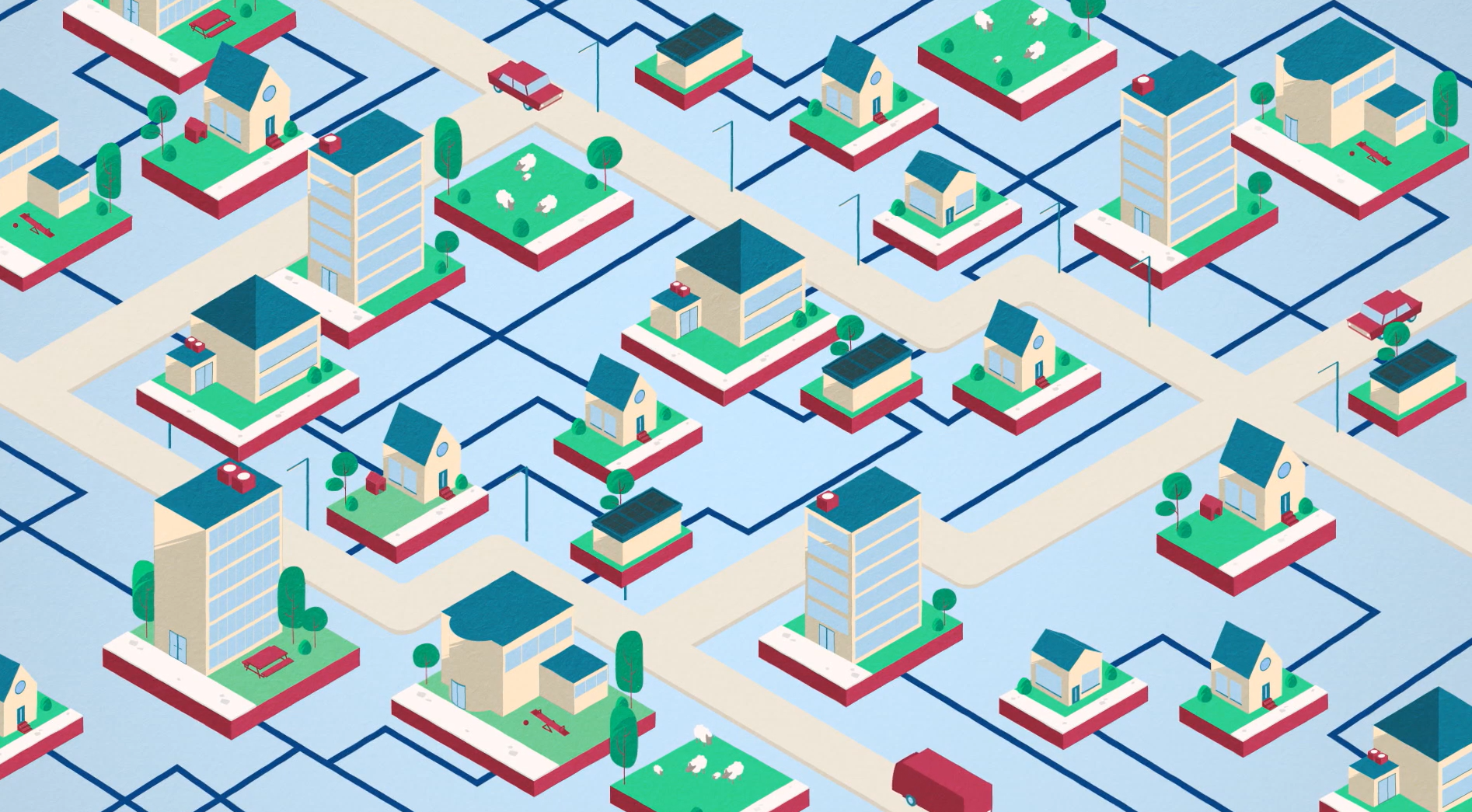 1. Onderzoek wijkprofielEen wijkprofiel is het eerste onderzoek dat inzicht geeft in de opbouw van een buurt, de samenstelling van de bewoners en informatie over de warmtevoorzieningen in de buurt. Een wijkprofiel geeft ook handvatten over hoe het best te communiceren met de buurt en haar bewoners. Het wijkprofiel voor het BES-project bestaat uit de volgende onderdelen: Inleiding Opbouw van de WijkBuurten WoningvoorraadCorporatiebezitGemeentelijk beschermd stadsgezicht/monumentenScholen Samenstelling van de wijk DemografieCommunicatieSociale structuurParticipatiekaartEnergieEnergie labelsEnergie in beeldZonne-energie Van label CDEFG naar BEen uitgebreide handleiding voor het opzetten en uitvoeren van een wijkprofiel-onderzoek en een voorbeeld van de uitkomst van een wijkprofiel staat in het document Hengstdal Wijkprofiel (PC70-1)2. Diepte-Interviews met SleutelpersonenHet wijkprofiel uit stap 1 biedt een overzicht van relevante kwantitatieve informatie uit de buurt. Voor een tweede stap van het buurtonderzoek is het van belang ook kwalitatieve data toe te voegen aan het onderzoek. Dit kan door middel van diepte-interviews met sleutelpersonen. Sleutelpersonen zijn de mensen die in het sociale netwerk van de buurt een centrale rol vervullen. Met hen worden interviews gehouden van gemiddeld een uur over wat er allemaal speelt in de buurt en op die manier wordt meer diepgaande informatie verworven. Op basis van deze eerste twee stappen van het buurtonderzoek (wijkprofiel en interviews sleutelpersonen), kan met name de communicatie rond een BES-project worden afgestemd.  Een handleiding met uitgebreide beschrijving van de doelstelling en de interviewvragen staat onder Stap 1 (PC10-1-2FormatDiepte-interviewsSleutelpersonen). Hier vind je ook een voorbeeld van de uitkomsten van interviews met sleutelpersonen in een buurt (PC10-1-3ConclusiesDiepte-interviewsSleutelpersonen).  3. EnquêteWanneer na de interviews met sleutelpersonen een beeld is ontstaan van het heersende sentiment in de buurt is het van belang de conclusies te verifiëren en middels een enquête onderzoeken of de conclusies uit de interviews representatief zijn voor de buurt.  Een enquête wordt uitgezet in de hele buurt. Voorbeeld van een enquête voor het BES-project is te vinden onder Stap2 (PC10.2.7BESEnquêteBuurtbewoners)4. Nota van uitgangspuntenDe uitkomsten van een buurtonderzoek kunnen worden verwerkt in een nota van uitgangspunten, waarin wordt verwoord wat de wensen en eisen zijn van bewoners in een bepaalde buurt Een manier om je nota van uitganspunten te structureren is door middel van een MuShCoW (Moscow). De afkorting staat voor: Must: Aan welke uitganspunten moet het project voldoen op basis van het buurtonderzoek?  Should: Aan welke uitgangspunten zou je project moeten voldoen op basis van je onderzoek. Deze uitgangspunten zijn minder dwingend dan ‘must’-uitgangspunten.Could: Aan welke uitgangspunten zou het project kunnen voldoen? Wat zijn de kansen en mogelijkheden? Wouldn’t: Aan welke uitgangspunten moet het project voldoen. Dit zijn omgekeerd-geformuleerde must-uitganspunten. De MuShCoW methode is een handige manier om uitgangspunten te structureren op basis van urgentie. Een voorbeeld van een nota van uitgangspunten gestructureerd op basis van de moscow-methode is te vinden in Stap3 (PC10-1NotaVanUitgangspunten).5. Nota van Beantwoording Na het formuleren van de uitgangpunten van de buurt is het de bedoeling dat deze worden verwerkt in het BES-project. Hiervoor is een nota van beantwoording handig die voor elk uitgangpunt uit de nota van uitgangspunten laat zien op welke manier dit punt is opgenomen (of meegenomen gaat worden) in het BES-project. Hiervoor is dezelfde structuur als de nota van uitgangspunten handig (in dit geval: moscow). Een voorbeeld van een nota van beantwoording gestructureerd op basis van de moscow-methode is te vinden in Stap3 (PC10-1NotaVanBeantwoording).